اللجنة التحضيرية للمؤتمر الدبلوماسي المعني باعتماد نص مراجع لاتفاق لشبونة بشأن تسميات المنشأ والبيانات الجغرافيةجنيف، 30 و31 أكتوبر 2014مشروع جدول الأعمالمن إعداد المدير العامافتتاح الاجتماعانتخاب الرئيس ونائبي الرئيساعتماد جدول الأعمالانظر هذه الوثيقة.النظر في مشروع النظام الداخلي للمؤتمر الدبلوماسيانظر الوثيقتان LI/R/PM/2 وLI/R/PM/5.النظر في قائمة الدول والجهات المراقبة التي ستدعى إلى المؤتمر الدبلوماسي ونصوص مشروعات الدعواتانظر الوثيقتان LI/R/PM/3 وLI/R/PM/5.النظر في جدول أعمال المؤتمر الدبلوماسي وموعده ومكان انعقادهانظر الوثيقة LI/R/PM/4.اعتماد التقريراختتام الدورة[نهاية الوثيقة]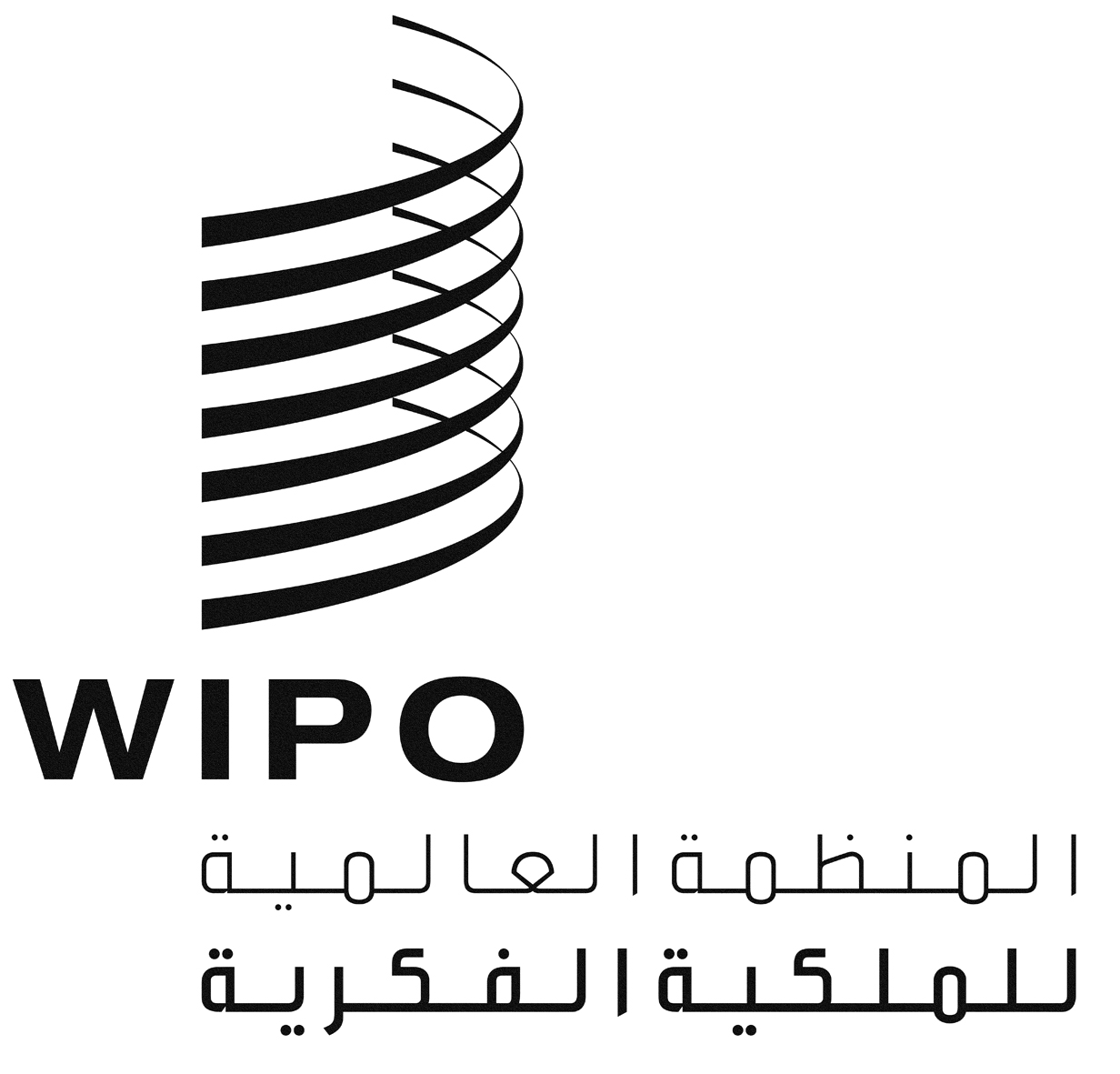 ALI/R/PM/1 PROV.2LI/R/PM/1 PROV.2LI/R/PM/1 PROV.2الأصل: بالإنكليزيةالأصل: بالإنكليزيةالأصل: بالإنكليزيةالتاريخ: 16 أكتوبر 2014التاريخ: 16 أكتوبر 2014التاريخ: 16 أكتوبر 2014